SRIJEDA,28.4.2021. HRVATSKI JEZIK-AK,KH,MDOD PONUĐENIH RIJEČI SLOŽI REČENICU I PREPIŠI JU TOČNO.PAZI NA POČETNO VELIKO SLOVO U REČENICI.PAZI ŠTO DOLAZI NA KRAJU REČENICE?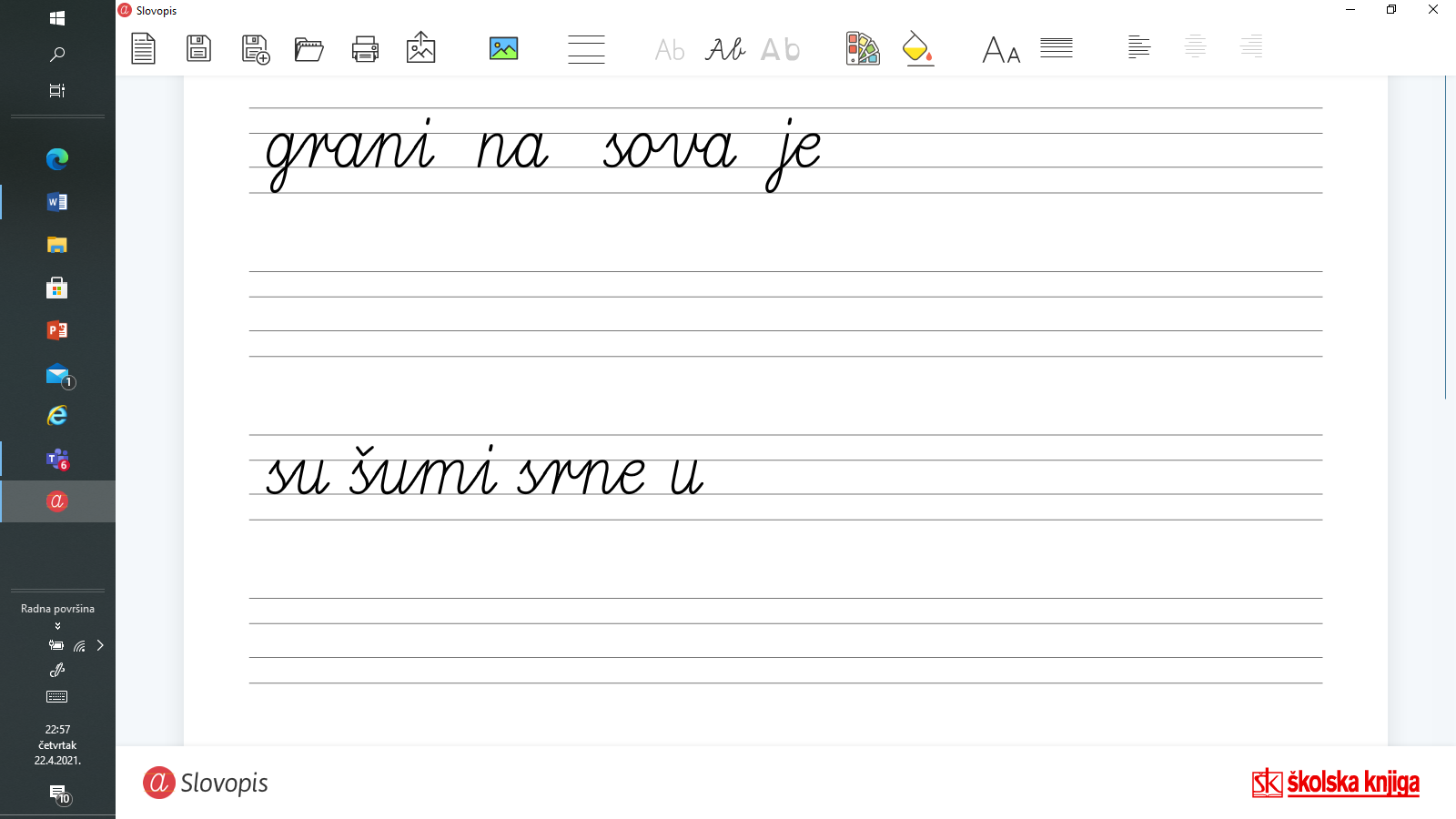 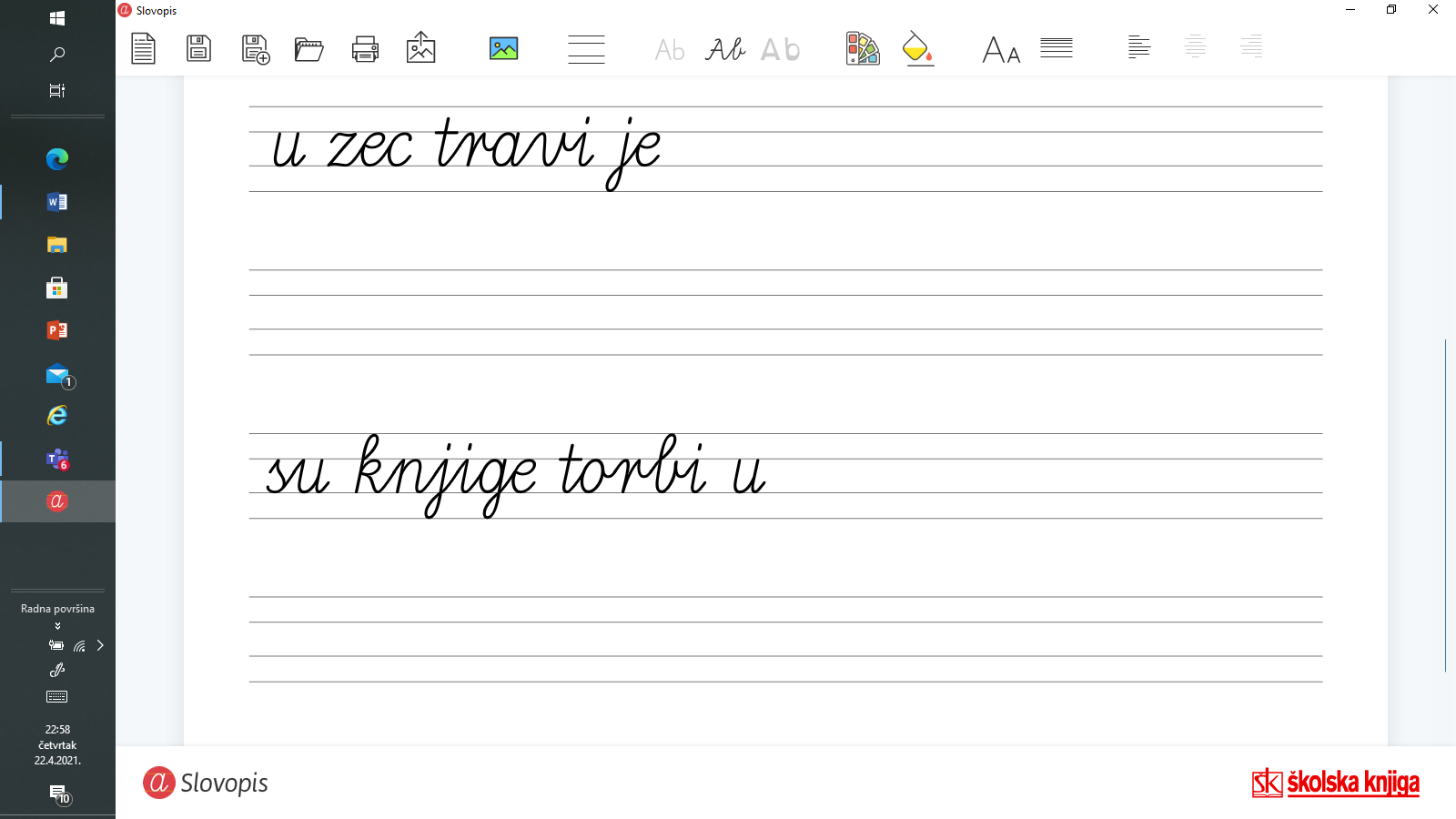 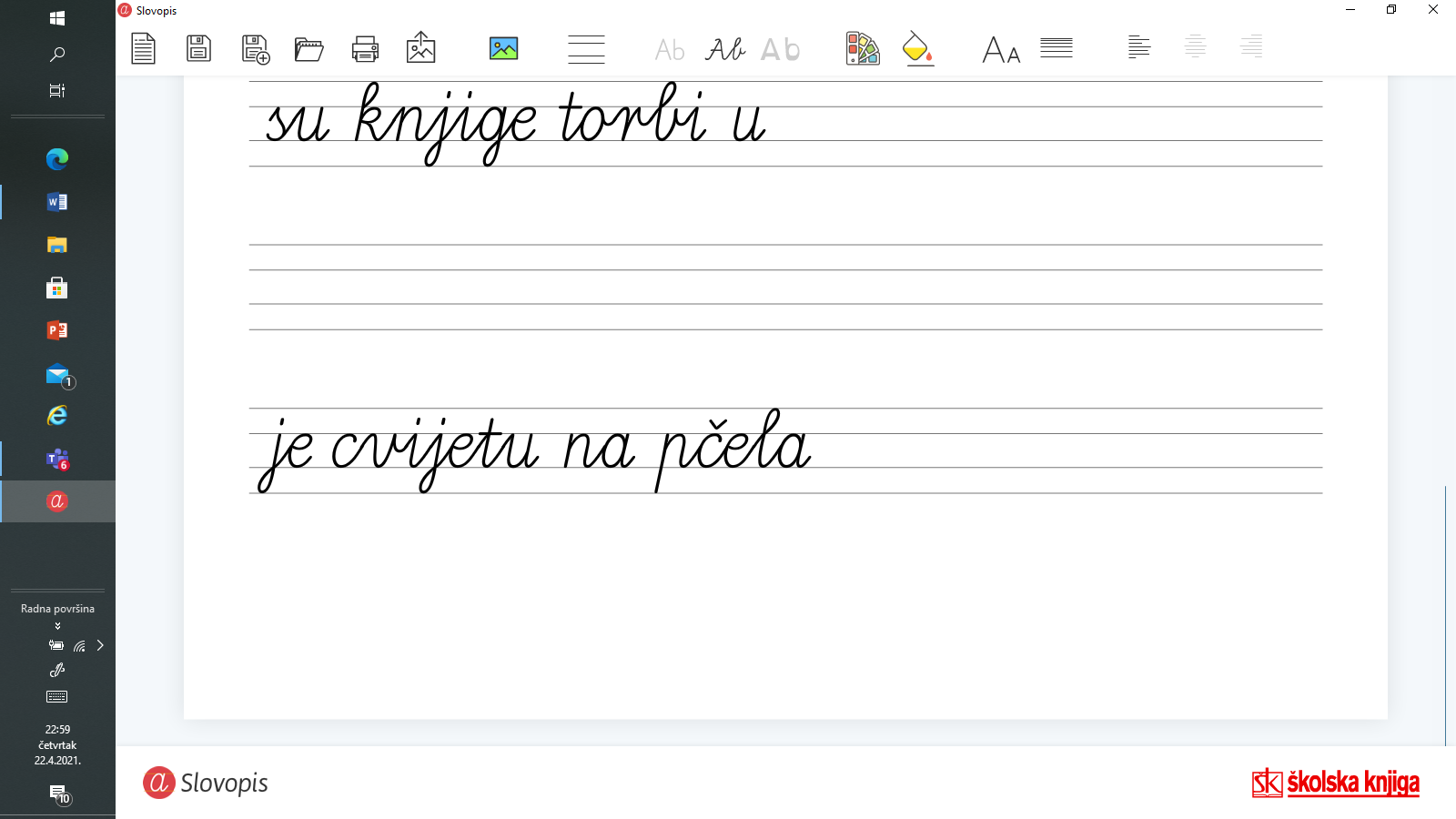 